Angles/Standard Position									Standard position:__________________________ - your values are positive.__________________________ - your values are negative.Finding angle measures: You can keep going around the unit circle more and more times.Ex. 1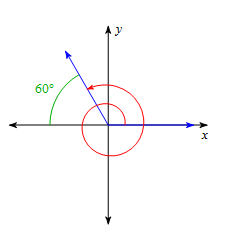 Ex. 2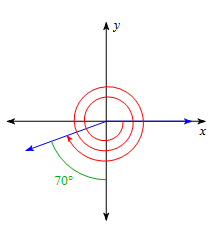 Ex. 3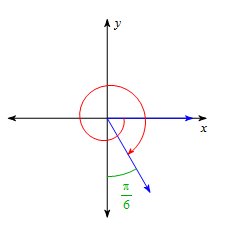 Ex. 4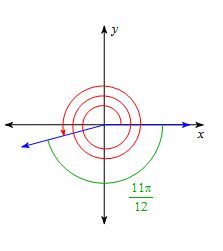 Sketching & Determining the Quadrant of the Terminal Side of each Angle:Ex. 5Ex. 6Ex. 7Ex. 8Arc Length:  To find the measure of the length of an arc:   		S = arc length; r = radius;  = angle measure in radiansEx 1:     			Ex 2:    			Ex. 3:   